Пояснительная записка к балансу учреждения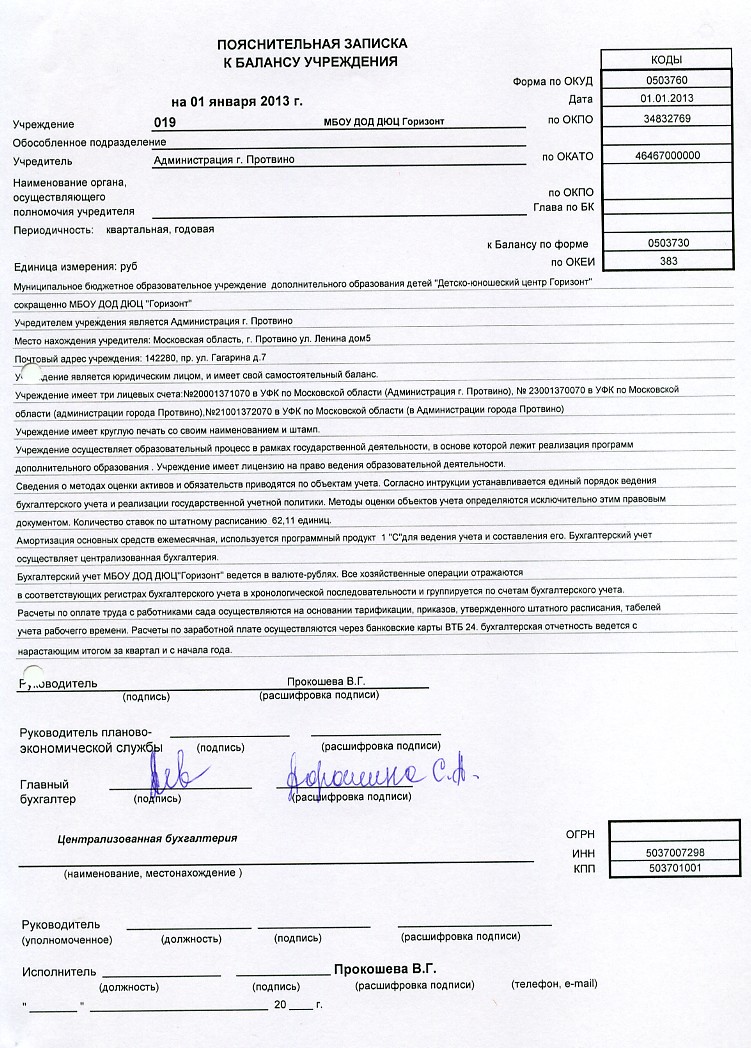 